Current research suggests that water-based therapy is effective in the management of knee osteoarthritis and lower limb deconditioning. The buoyancy of the water reduces the impact through your joints, deceasing pain levels and allowing a higher intensity of activity and exercise. This means that water-based treatment can help to limit stiffness, improve your movement and strengthen your muscles. As well as this, the increased pressure on your body in the water can help to reduce swelling and improve circulation. This can all lead to increased confidence and function, which is why water-based therapy has been found to be as beneficial as exercises on land.Attached is an exercise sheet including the exercises which have been found to be most beneficial for people with knee osteoarthritis. Completing these exercises for 45 minutes at least once a week in your local swimming pool may help to reduce your symptoms. Marching on the spot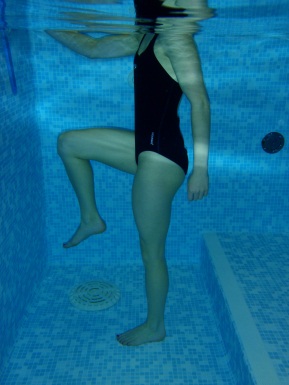 Stand holding on to the wall/railLift one knee towards the surfaceRepeat on the other leg.Continue for ………….. minutes.Heel flicks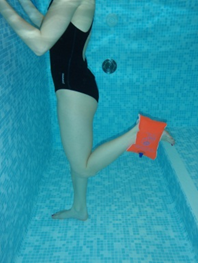 Place an armband around your ankle (Can do the exercise without an armband).Stand holding on to the wall/railBend your knee towards your bottomRepeat 10 times x3 sets.Side kicks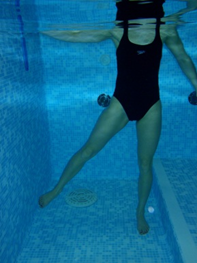 Stand holding on to the wall/railKeeping your knee straight lift your leg out to the side away from your bodyReturn to the middle and repeatRepeat 10 times x3 sets.Lunges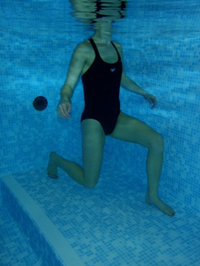 Step one leg forwards with the foot flat on the floorBend your front knee and lower your back knee towards the floor as shown in the pictureStand back up and repeat on other legKeep your back straightRepeat 10 times x3 sets.Step ups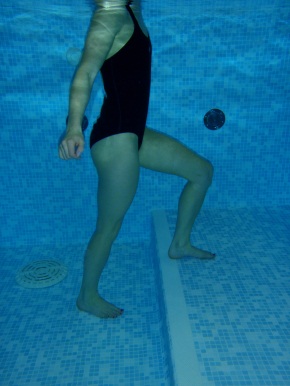 Place your bad leg on a step in the poolKeeping your back straight, step up pushing through your heelThen step back downKeep your back straightRepeat stepping up and downRepeat 10 times x3 sets.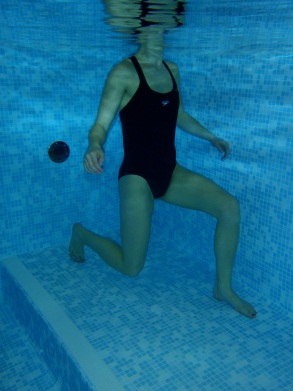 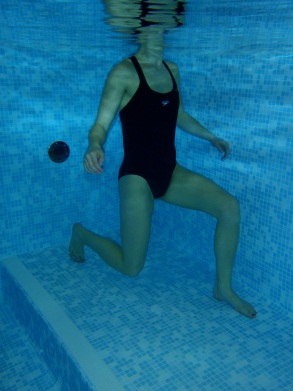 Step downs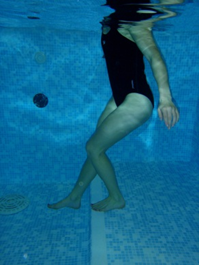 Standing at the top of a stepSlowly lower your good leg to the floor by bending your bad legKeep your back straightReturn to starting position keeping your bad leg on the stepRepeat 10 times x3 setsSquats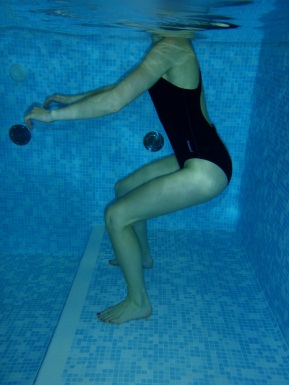 Stand with your back against the wall feet hip width apartBend your knees keeping your back against the wallStand back upRepeat 10 times x3 sets.Cycling in the corner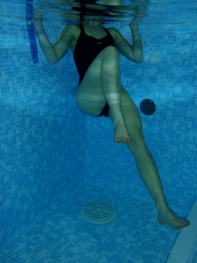 In the corner of the pool hold on to the sidesLet your legs slowly lift off the floor keeping your bottom downCycle your legs as if you are pedalling a bikeKeep your back straight and your bottom in the cornerContinue for 2 minutesWarm up and cool down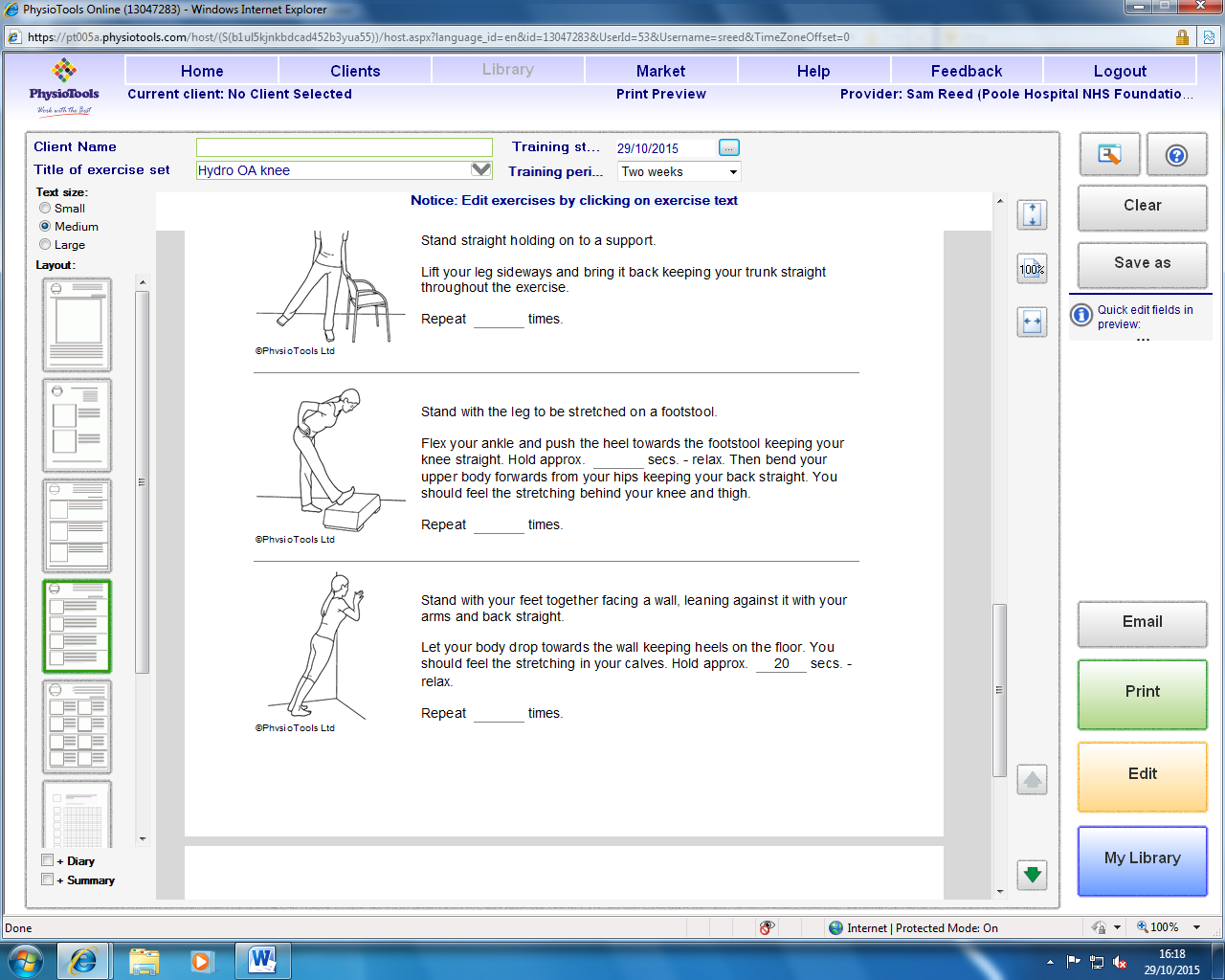 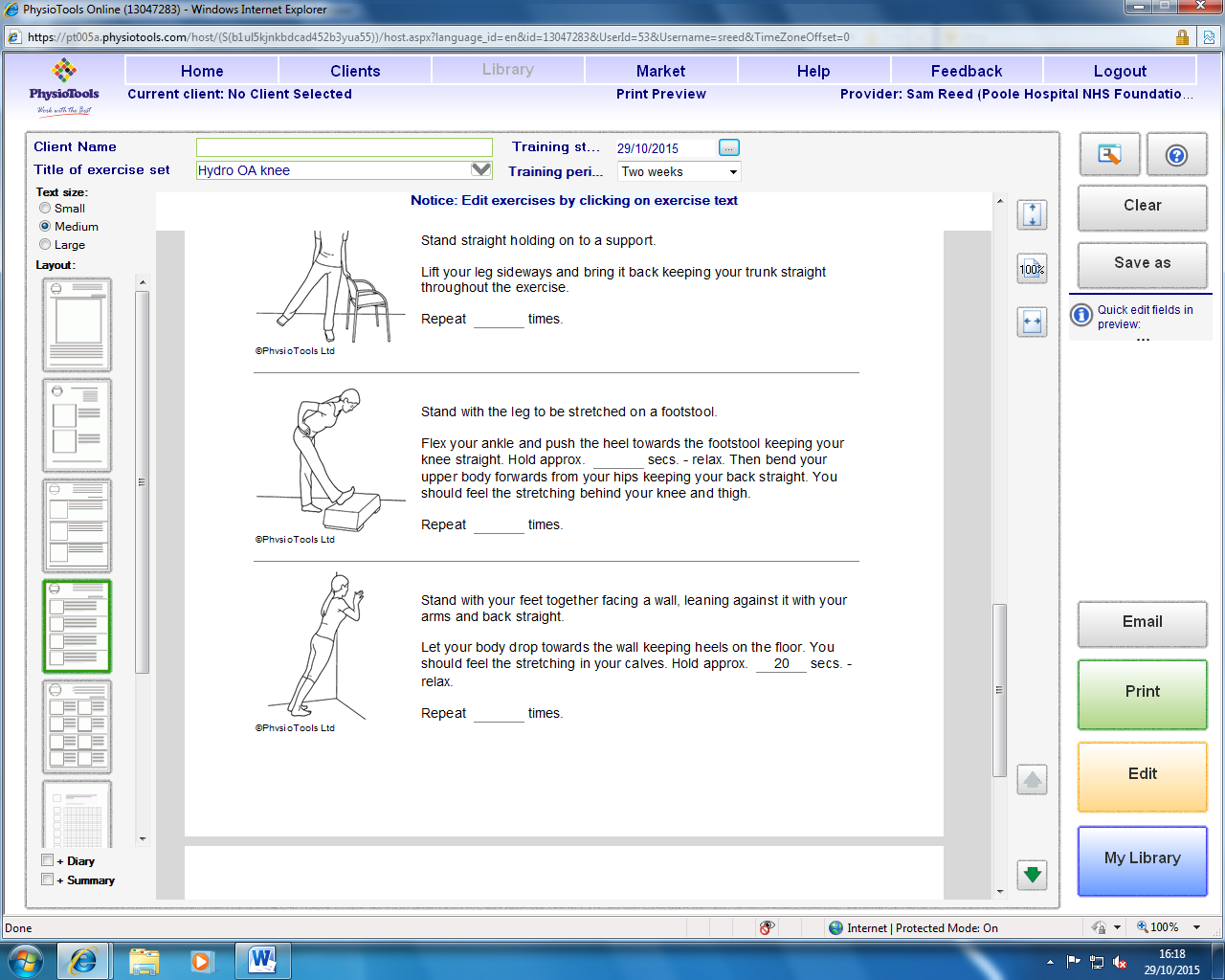 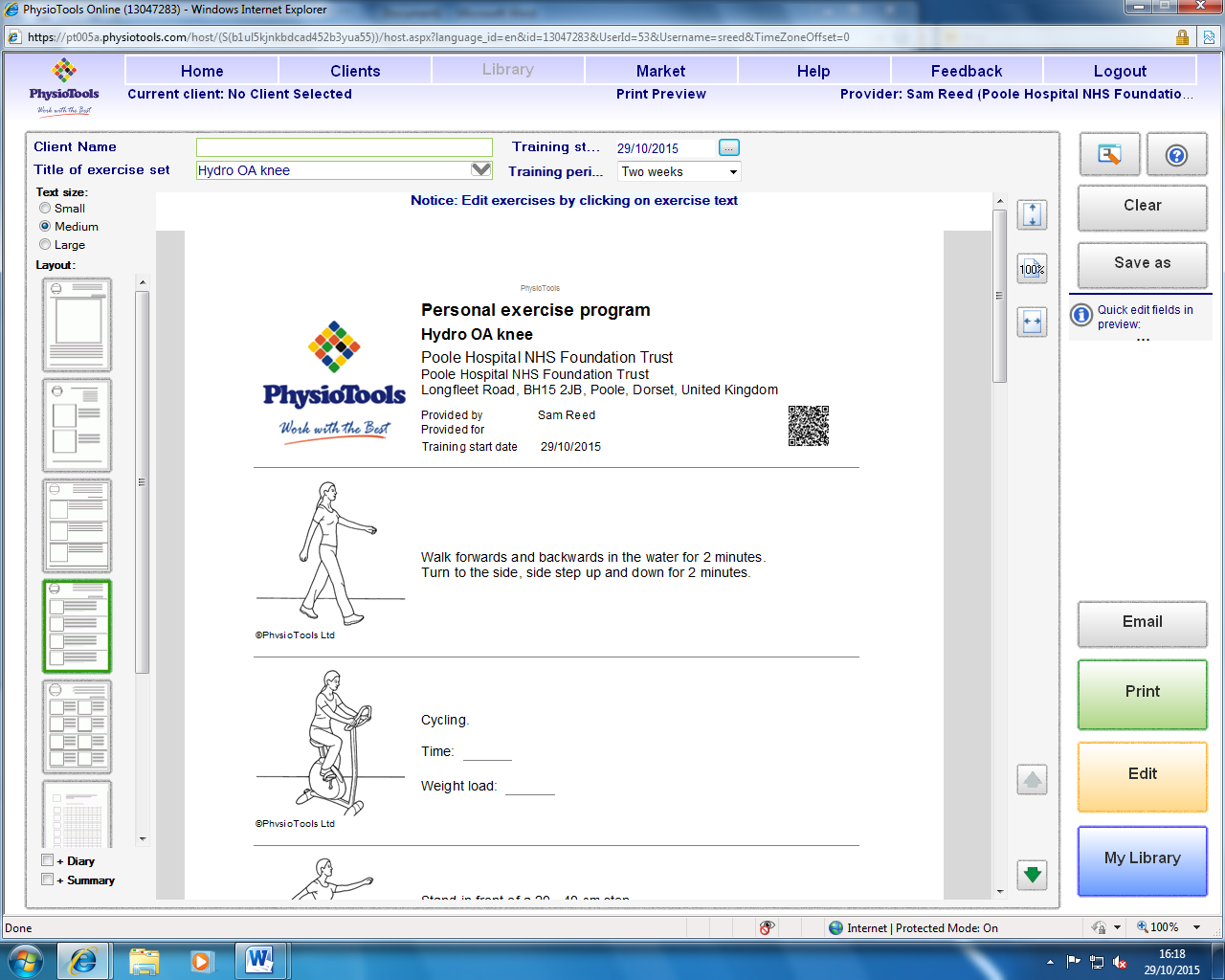 ReferencesSilva LE, Valim V, Pessanha APC, Oliveira LM, Myamoto S, Jones A, Natour J (2008) Hydrotherapy versus conventional land-based exercise for the management of patients With Osteoarthritis of the knee: A randomized clinical trial. PHYS THER. 2008; 88:12-21Rewald, S. et al. 2015. Aquatic circuit training including aqua-cycling in patients with knee osteoarthritis: a feasibility study. The Journal of Rehabilitation Medicine, 47 pp. 376-381.Waller, B. et al. 2014. Effect of therapeutic aquatic exercise on symptoms and function associated with lower limb osteoarthritis: systematic review with meta-analysis. The Journal of the American Physical Therapy Association, 94 pp. 1383-1395.Contact details The Health Information Centre  NHS Foundation TrustPoole Dorset BH15 2JBTelephone:  01202 442121www.poole.nhs.uk 		Author: Hydrotherapy team, Ian Kennedy   Date:  05/11/2015